济宁市供销合作社2020年政府信息公开工作年度报告本报告内容包括总体情况、主动公开政府信息情况、收到和处理政府信息公开申请情况、政府信息公开行政复议和行政诉讼情况、政府信息管理情况、平台建设情况、监督保障情况、存在的主要问题及改进情况、其他需要报告的事项等六部分内容。本报告所列数据的统计期限自 2020年 1 月 1 日起至2020 年 12 月 31 日止。本报告电子版可在“中国济宁”政府门户网站（www.jining.gov.cn）查阅或下载。 一、总体情况2020年，市供销社深入贯彻落实新修订的《条例》和国家、省关于政务公开工作的系列部署，不断加大公开力度、深化公开内容、拓展公开渠道、提升公开实效，全面推进决策、执行、管理、服务、结果“五公开”，政务公开工作质量效益稳步提升。（一）政务公开学习培训情况扎实开展新《条例》的宣传贯彻工作，营造贯彻新《条例》的良好氛围，确保新《条例》实施工作落到实处。开展《条例》集中学习活动，利用周一例会开展全体机关干部学习活动。利用门户网站、新媒体等发布《条例》内容，营造学习氛围。根据新《条例》要求，进一步建立健全政府信息主动公开制度、依申请公开制度、政府信息公开保密审查制度、信息公开工作责任追究制度等各类制度。（二）主动公开情况2020年度，通过门户网站政务公开平台主动公开政府信息116条。其中，政务信息91条，公开制发单位文件6份，主动公开政府信息19条。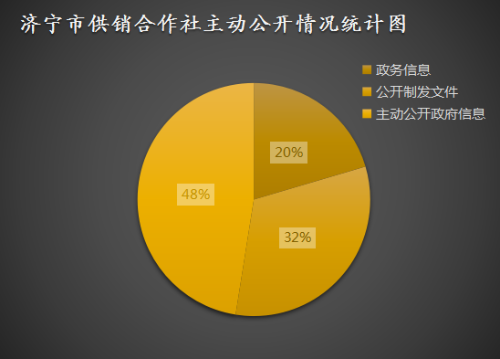 （三）依申请公开情况根据新《条例》有关规定，规范依申请公开办理工作流程，建立登记、审核、办理、审签、答复、归档等一整套工作流程，准确把握信息公开申请办理时限，依法依规 做好政府信息依申请公开工作。2020年，全市受理依申请公开0件。二、主动公开政府信息情况三、收到和处理政府信息公开申请情况四、政府信息公开行政复议、行政诉讼情况五、政府信息管理情况持续规范已公开政府信息管理。依托政府门户网站政务公开专栏集中发布各类信息，政府信息公开目录、指南、年度报告等均可通过政府网站查阅。　　六、平台建设情况一是持续规范管理纳入政府网站群管理的市供销合作社门户网站，及时发布工作动态、政务公开类信息。二是积极开通微信公众号，推进政务新媒体建设。公众号充分发挥政务新媒体传播速度快、受众面广等优势，主要围绕供销合作社业务工作发布动态咨询、政策文件等内容。七、监督保障情况强化组织领导。根据机关人员调整情况及时调整市供销社政务公开领导小组，建立健全工作规则，统筹推进、指导、协调、监督政务公开工作，确保工作有人抓、事情有人干、经费有保障。八、存在的主要问题及改进情况2020年，政府信息公开工作取得了一定的工作成效，但仍存在一些不容忽视的问题，主要表现在：一是人员调整，新到岗工作人员对政府信息的相关要求、规定不熟悉，工作水平亟待提高；二是日常性报送的政务信息类型单一，数量少，信息的采用率不高。针对存在的问题，下一年度市供销社将加大信息上报，建立一支相对稳定、务实高效的信息队伍。加强部门间的衔接与协调，确保高效、有序推进市供销社政务信息公开工作。九、其他需要报告的事项无。第二十条第（一）项第二十条第（一）项第二十条第（一）项第二十条第（一）项信息内容本年新
制作数量本年新
公开数量对外公开总数量规章　　0 0　0规范性文件　　0 0　0第二十条第（五）项第二十条第（五）项第二十条第（五）项第二十条第（五）项信息内容上一年项目数量本年增/减处理决定数量行政许可　0　0　0其他对外管理服务事项　0　0　0第二十条第（六）项第二十条第（六）项第二十条第（六）项第二十条第（六）项信息内容上一年项目数量本年增/减处理决定数量行政处罚　0　0　0行政强制　0　0　0第二十条第（八）项第二十条第（八）项第二十条第（八）项第二十条第（八）项信息内容上一年项目数量本年增/减本年增/减行政事业性收费　00 0 第二十条第（九）项第二十条第（九）项第二十条第（九）项第二十条第（九）项信息内容采购项目数量采购总金额采购总金额政府集中采购　000（本列数据的勾稽关系为：第一项加第二项之和，等于第三项加第四项之和）（本列数据的勾稽关系为：第一项加第二项之和，等于第三项加第四项之和）（本列数据的勾稽关系为：第一项加第二项之和，等于第三项加第四项之和）申请人情况申请人情况申请人情况申请人情况申请人情况申请人情况申请人情况（本列数据的勾稽关系为：第一项加第二项之和，等于第三项加第四项之和）（本列数据的勾稽关系为：第一项加第二项之和，等于第三项加第四项之和）（本列数据的勾稽关系为：第一项加第二项之和，等于第三项加第四项之和）自然人法人或其他组织法人或其他组织法人或其他组织法人或其他组织法人或其他组织总计（本列数据的勾稽关系为：第一项加第二项之和，等于第三项加第四项之和）（本列数据的勾稽关系为：第一项加第二项之和，等于第三项加第四项之和）（本列数据的勾稽关系为：第一项加第二项之和，等于第三项加第四项之和）自然人商业企业科研机构社会公益组织法律服务机构其他总计一、本年新收政府信息公开申请数量一、本年新收政府信息公开申请数量一、本年新收政府信息公开申请数量0000000二、上年结转政府信息公开申请数量二、上年结转政府信息公开申请数量二、上年结转政府信息公开申请数量0000000三、本年度办理结果（一）予以公开（一）予以公开0000000三、本年度办理结果（二）部分公开（区分处理的，只计这一情形，不计其他情形）（二）部分公开（区分处理的，只计这一情形，不计其他情形）0000000三、本年度办理结果（三）不予公开1.属于国家秘密0000000三、本年度办理结果（三）不予公开2.其他法律行政法规禁止公开0000000三、本年度办理结果（三）不予公开3.危及“三安全一稳定”0000000三、本年度办理结果（三）不予公开4.保护第三方合法权益0000000三、本年度办理结果（三）不予公开5.属于三类内部事务信息0000000三、本年度办理结果（三）不予公开6.属于四类过程性信息0000000三、本年度办理结果（三）不予公开7.属于行政执法案卷0000000三、本年度办理结果（三）不予公开8.属于行政查询事项0000000三、本年度办理结果（四）无法提供1.本机关不掌握相关政府信息0000000三、本年度办理结果（四）无法提供2.没有现成信息需要另行制作0000000三、本年度办理结果（四）无法提供3.补正后申请内容仍不明确0000000三、本年度办理结果（五）不予处理1.信访举报投诉类申请0000000三、本年度办理结果（五）不予处理2.重复申请0000000三、本年度办理结果（五）不予处理3.要求提供公开出版物0000000三、本年度办理结果（五）不予处理4.无正当理由大量反复申请0000000三、本年度办理结果（五）不予处理5.要求行政机关确认或重新出具已获取信息0000000三、本年度办理结果（六）其他处理（六）其他处理0000000三、本年度办理结果（七）总计（七）总计0000000四、结转下年度继续办理四、结转下年度继续办理四、结转下年度继续办理0000000行政复议行政复议行政复议行政复议行政复议行政诉讼行政诉讼行政诉讼行政诉讼行政诉讼行政诉讼行政诉讼行政诉讼行政诉讼行政诉讼结果维持结果纠正其他结果尚未审结总计未经复议直接起诉未经复议直接起诉未经复议直接起诉未经复议直接起诉未经复议直接起诉复议后起诉复议后起诉复议后起诉复议后起诉复议后起诉结果维持结果纠正其他结果尚未审结总计结果维持结果纠正其他结果尚未审结总计结果维持结果纠正其他结果尚未审结总计000000000000000